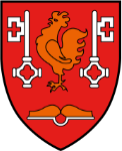 Tartu Luterliku Peetri Kooli (Põlva) direktorPIKAPÄEVARÜHMA AVALDUSPalun arvata minu laps ..........................................................................Jakobi Kooli pikapäevarühma.                                                             nimi, klassSoovin, et minu laps viibib pikapäeva rühmas järgmistel päevadel:Kui teil on vajadus jätta laps pikapäevarühma ka reedeti, siis palun pange see vajadus kirja.Pikapäeva osalustasu sellel poolaastal on 2 eurot päevas....................................................................Lapsevanema nimi, allkiri, kuupäevNädalapäevOsaleb/ei osaleLaps sööb PPR einetESMASPÄEVTEISIPÄEVKOLMAPÄEVNELJAPÄEV